MODEL E.N. MATEMATICĂ RECAPITULARE FINALĂ -GM 5/2019Toate subiectele sunt obligatorii. Se acordă 10 puncte din oficiu.Timpul de lucru efectiv este de 2 ore.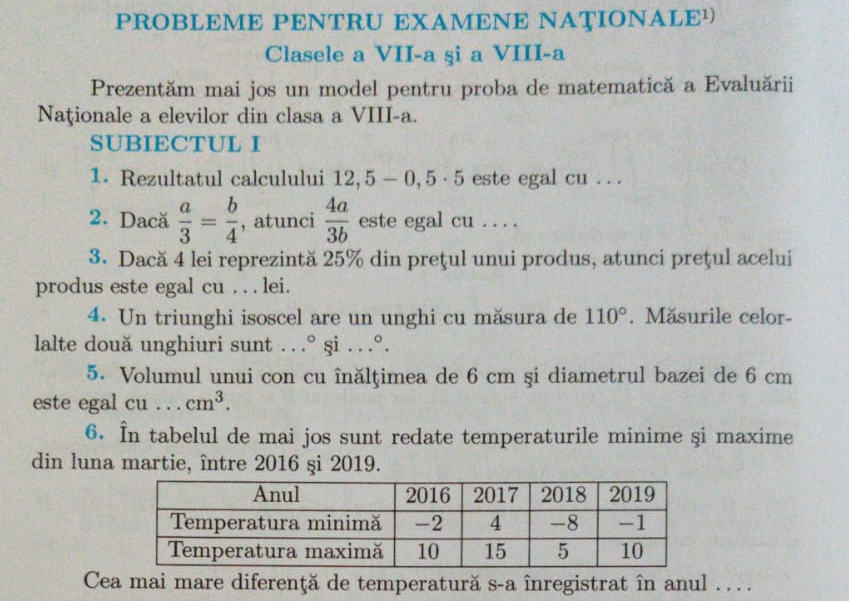 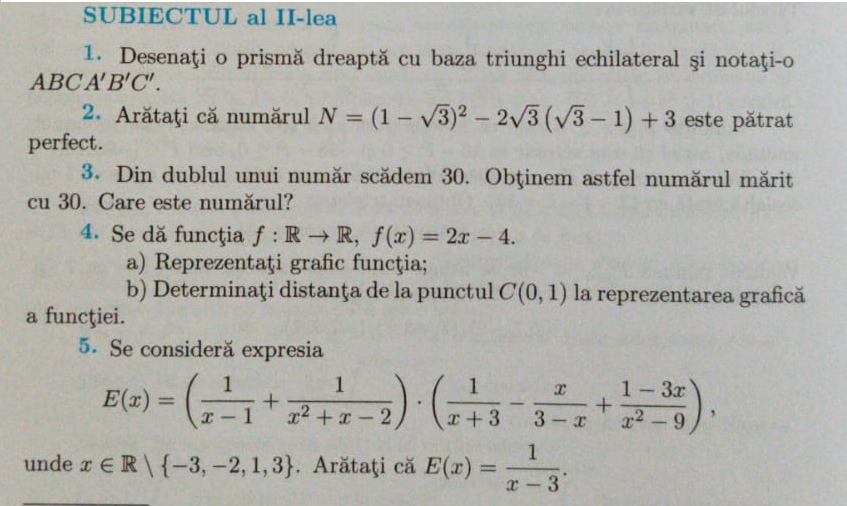 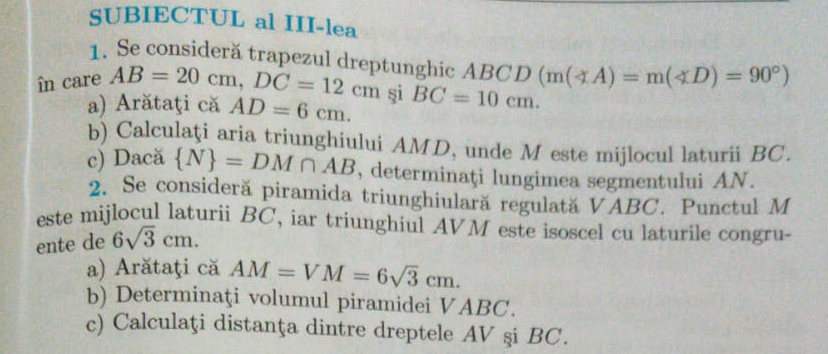 